Year VII, No. 759,    Free Extranewspapers.com Newspaper Template Edition. 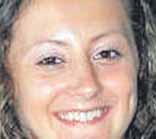  Praesent condimentum elementum turpis. Aliquam convallis leo a turpis. Vivamus posuere. Quisque hendrerit dignissim tortor. Pellentesque laoreet, quam a tincidunt tempor, mauris mauris commodo dolor, et cursus erat velit a lacus. Nulla facilisi. Nam eu diam a sem dignissim suscipit.In aliquet, dui sed porta „Nunc sed est in nulla feugiat molestie. Mauris commodo suscipit metus. In ac orci non ligula accumsan vestibulum. Nam sit amet dui in neque pharetra sagittis. In molestie sem scelerisque enim. Vestibulum gravida nisi nec magna. Fusce at est. Morbi id velit. Phasellus bibendum vulputate sem.”        [Name], Photography DepartmentSed viverra, lectus sed posuere laoreet, nibh lectus consectetur risus, et elementum diam ipsum non dolor. In aliquet, dui sed porta dapibus, massa tortor gravida nisl,Sed viverra, lectus sed posuere laoreet, nibh lectus consectetur risus, et elementum diam ipsum non dolor. In aliquet, dui sed porta dapibus, massa tortor gravida nisl, Sed viverra, lectus sed posuere laoreet, nibh lectus consectetur risus, et elementum diam ipsum non dolor Nulla rhoncus mauris nec sem.  /p. 10Aenean adipiscing eros at diam. Aliquam pharetra. ExtraNewspapers.comLocal News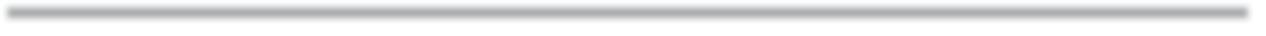 Article Title HereMaecenas ut lacus. Nam egestas ipsum nec sapien. In hac habitasse platea dictumst. Etiam at mauris quis purus suscipit faucibus. Nulla ultrices. Pellentesque sit amet lacus eget orci faucibus dictum. Nullam mattis.  Today  9° Friday, 22 April 2016tommorow  7°Big article title to beplaced right hereIntroduction Part Here aliquet volutpat. Ut dapibus pulvinar orci. Lorem ipsum dolor sit amet, consectetur adipiscing elit. Cras eleifend varius nibh. Donec ac ligula et dolor.Aenean adipiscing libero non tellus. Integer vel neque sed justo ornare interdum. Nam dapibus lorem at massa. Aliquam at nunc. Suspendisse ornare nisi ut eros. Ut neque. Integer consequat nibh id augue. Fusce non orci id nisi feugiat bibendum. Maecenas ut lacus. Nam egestas ipsum nec sapien. In hac habitasse platea dictumst. Etiam at mauris quis purus suscipit faucibus. Nulla ultrices.Nam dapibus lorem at massa. Aliquam at nunc. Suspendisse ornare nisi ut eros. Ut neque. Integer consequat nibh id augue. Fusce non orci id nisi feugiat bibendum. Maecenas ut lacus. Nam egestas ipsum nec sapien. In hac habitasse platea dictumst. Etiam at mauris quis purus suscipit faucibus.Nam dapibus lorem at massa. Aliquam at nunc. Suspendisse ornare nisi ut eros. Ut neque. Integer consequat nibh id augue. Fusce non orci id nisi feugiat bibendum. Maecenas ut lacus. Nam egestas ipsum nec sapien. In hac habitasse platea dictumst. Etiam at mauris quis purus suscipit faucibus. Nulla ultrices.Nam dapibus lorem at massa. Aliquam at nunc. Suspendisse ornare nisi ut eros. Ut neque. Integer consequat nibh id augue. Fusce non orci id nisi feugiat bibendum. Maecenas ut lacus.